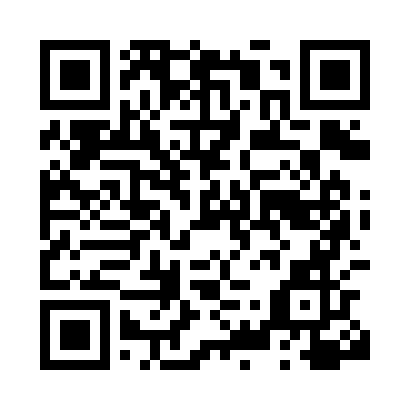 Prayer times for Champenard, FranceMon 1 Apr 2024 - Tue 30 Apr 2024High Latitude Method: Angle Based RulePrayer Calculation Method: Islamic Organisations Union of FranceAsar Calculation Method: ShafiPrayer times provided by https://www.salahtimes.comDateDayFajrSunriseDhuhrAsrMaghribIsha1Mon6:217:311:585:328:269:372Tue6:187:291:585:338:289:393Wed6:167:271:585:348:299:414Thu6:147:251:585:358:319:425Fri6:117:231:575:358:329:446Sat6:097:211:575:368:349:467Sun6:077:191:575:378:359:488Mon6:047:171:565:388:379:509Tue6:027:151:565:388:389:5110Wed6:007:131:565:398:409:5311Thu5:577:111:565:408:419:5512Fri5:557:091:555:408:439:5713Sat5:537:071:555:418:449:5914Sun5:507:051:555:428:4610:0015Mon5:487:031:555:428:4710:0216Tue5:467:011:545:438:4910:0417Wed5:436:591:545:448:5010:0618Thu5:416:571:545:448:5210:0819Fri5:396:551:545:458:5310:1020Sat5:366:531:535:468:5510:1221Sun5:346:511:535:468:5610:1422Mon5:326:491:535:478:5810:1523Tue5:306:471:535:488:5910:1724Wed5:276:451:535:489:0110:1925Thu5:256:431:535:499:0210:2126Fri5:236:421:525:499:0410:2327Sat5:206:401:525:509:0510:2528Sun5:186:381:525:519:0710:2729Mon5:166:361:525:519:0810:2930Tue5:146:351:525:529:1010:31